С детьми своими наблюдаем – внимание, память у них развиваем!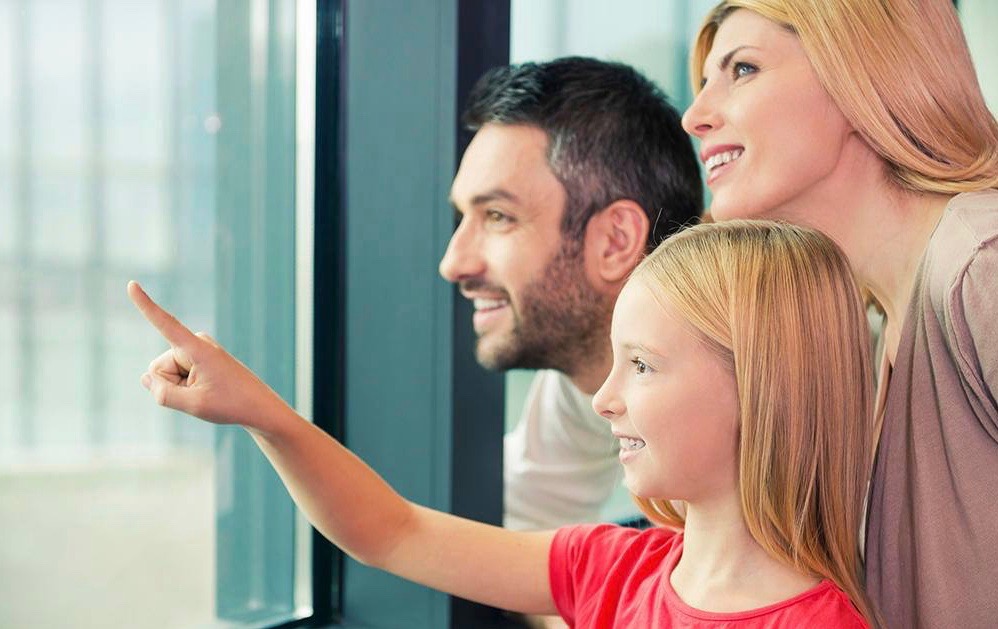 Уважаемые родители!Предлагаем вам дома с детьми провести наблюдение через окно за почками деревьев. В процессе наблюдения ваш ребёнок познакомится с особенностями деревьев в весеннее время года. Предложите ребёнку отгадать загадку:Я раскрываю почкиВ зеленые листочки,Деревья одеваю,Посевы поливаю,Движения полна, Зовут меня ... (Весна).Можно задать детям вопросы: О каком времени года говорится в загадке?Перечислите признаки весны? Что произошло с почками?В каком состоянии находятся деревья весной?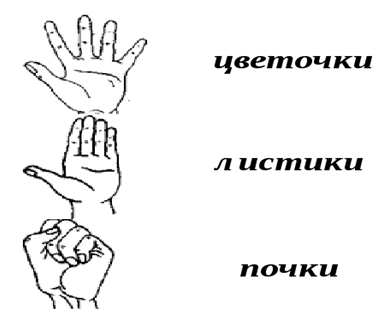 Проведите с вашим ребёнком пальчиковую игру «Почки, листики, цветочки». Объясните ребёнку, что когда вы будете произносить слово «почки», он должен показать сжатый кулачок, «листочки» – раскрыть ладонь, а «цветочки» – показать ладонь с расставленными пальчиками. Советуем так же провести наблюдение из окна за солнцем.  Данное наблюдение поможет обнаружить связи между теми или иными  признаками погоды, сезонными изменениями в жизни растительного и животного мира, влиянием солнца на живую и неживую природу.Рекомендуем рассказать детям о том, что солнце — источник жизни, света и энергии (порассуждайте почему?). Чем весной солнце поднимается все выше и выше, тем сильнее оно греет землю, поэтому погода теплее. После холодной пасмурной зимы люди и животные особенно радуются его ласковым лучам.Задайте детям вопросы:Почему вы чувствуете, что весна уже наступила?Какие изменения произошли в природе весной?Что происходит с растениями, когда солнце ярко и долго светит?Какая сегодня погода?Предложите ребёнку рассмотреть картину «Весна» и сочинить небольшой рассказ по ней. При затруднении рассказывания ребёнком, предлагаем дать небольшой образец рассказа.Наступила ранняя весна. Солнышко ярко светит и пригревает. На деревьях лопаются почки и появляются душистые листочки. В лесу расцветают подснежники. Дети пускают кораблики. Просыпаются насекомые и животные. Птицы вьют гнёзда. Пришла весна!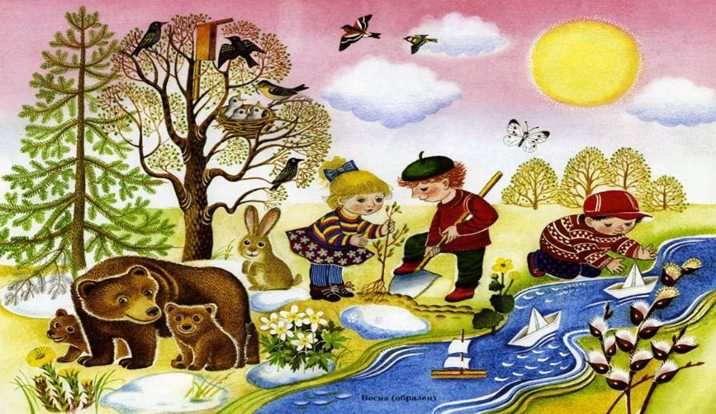 Следующее наблюдение можно провести за дятлом. В ходе данного наблюдения вы  расширите знания своего ребёнка об особенностях внешнего вида, повадках птицы и среде ее обитания.Загадайте ребёнку загадку: Все деревья я лечу.По деревьям я стучу.Их спасаю от враговВредных, маленьких жуков…                           (Дятел)Предложите ребёнку посмотреть видеоролик об особенностях внешнего вида, повадках и среде обитания дятла. Для просмотра пройдите ниже по ссылке: ссылка для просмотра видеороликаЗадайте ребёнку вопросы: Где зимуют дятлы? Чем любят лакомиться дятлы ранней весной? Что помогает дятлу доставать насекомых из-под коры деревьев? Как дятел строит гнездо?Как выглядит дятел? Почему дятлов называют «санитарами леса»?Выучите с ребёнком стихотворение о дятле: 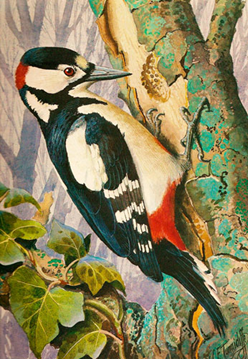 Целый день всё тук, да тук —Раздаётся странный звук.Мастер дятел так стучит,Сойке домик мастерит.Приходи на новоселье,То-то будет здесь веселье!Пёстрый Дятел всем вокругСлавный доктор, добрый друг.Всех вредителей он съест,От врагов очистит лес.Может, ты и нас устроишь,Всем по домику построишь?                             (Лаврова Т.)Мы надеемся, что наши рекомендации помогут Вам и вашим детям провести с пользой время. С уважением, педагоги МБДОУ ДС «Чебурашка» г. Волгодонска Использован материал: И.В. Кравченко, Т.Л. Долгова. Прогулки в детском саду. Старшая и подготовительная к школе группы. 